GUÍA PRÁCTICA N° 8PLANO CARTESIANO Y MEDIDA DE ÁNGULOSNOMBRE:………………………………………………………………………………………………..PLANO CARTESIANOPara ubicar puntos en el plano cartesiano, utilizamos un sistema de referencia al que llamamos sistema de coordenadas cartesianas.Para ello trazamos rectas perpendiculares una horizontal y la otra vertical, a la que llamaremos ejes coordenados. Al eje horizontal se lo llama eje de abscisas (eje de las X) y al eje vertical eje de ordenadas (eje de las Y). Los ejes cartesianos están graduados con una escala determinada según su uso, como los de la regla que utilizamos para medir.El plano cartesiano está dividido en cuatro cuadrantes.Representar los siguientes puntos en el plano cartesiano:Ubicar los siguientes puntos A, B, C en un plano cartesiano y averiguar las coordenadas del punto D para que ABCD se un  rectángulo:3) Medir los siguientes ángulos con transportador y anotar lo medido.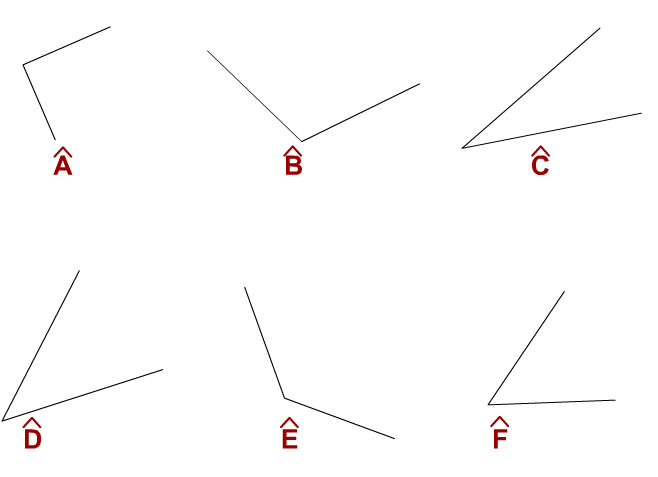 